ПРОГРАММЫ ДЛЯ СБОРНЫХ ГРУПП РОССИЙСКИХ ТУРИСТОВ 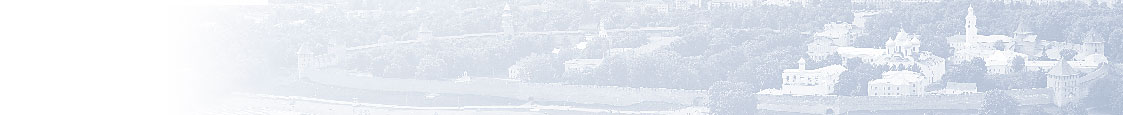 Гарантированный прием от 2 человек. Цены действительны с 01.09.2021-30.12.2021 (кроме праздничных дат) ДВУХДНЕВНЫЕ ТУРЫSPO №1	«СКАЗАНИЕ О ГОРОДЕ САДКО» Великий Новгород, 2 дня/1 ночь .(сб)
График- заезд каждую субботу каждую субботу,SPO №2	«ЖЕМЧУЖИНА НОВГОРОДСКОГО КРАЯ» Великий Новгород – Валдай, 2 дня/1 ночь (сб)
График- заезд каждую субботуSPO №3	 ИМПЕРАТОРСКИЙ  МАРШРУТ «ОЧАРОВАНИЕ РУССКОЙ ПРОВИНЦИИ» Великий Новгород – Старая Русса, 2 дня/1 ночь (пт)
График- заезд каждую субботуТРЕХДНЕВНЫЕ ТУРЫSPO №4	«ПОВЕСТЬ ВРЕМЕННЫХ ЛЕТ» Великий Новгород – Валдай  – Старая Русса, 3 дня/2 ночи  (пт)
График- заезд каждую пятницу SPO №5 «ДВЕ СТОЛИЦЫ ДРЕВНЕЙ РУСИ» Великий Новгород - Старая Русса- Старая Ладога, 3 дня/2 ночи  (пт)
 График- заезд каждую пятницуSPO №6 «ЖЕМЧУЖИНЫ СЕВЕРО-ЗАПАДА» ( с комфортом)  Великий Новгород – Псков- Изборск- Печоры  , 3 дня/2 ночи  (пт)
 График- заезд каждую пятницуМНОГОДНЕВНЫЕ ТУРЫSPO №7	«ПУТЕШЕСТВИЕ ВДОЛЬ РЕКИ ВОЛХОВ»  Старая Русса-Великий  Новгород – Пушкинские Горы – Псков –  Изборск – Печоры,  4 дня / 3 ночи.  (чт )
График-    заезд каждый четверг  (Период действия до14.11.2021 )SPO №8	«ОТКУДА ЕСТЬ ПОШЛА РУССКАЯ ЗЕМЛЯ…» Старая Ладога  – Великий  Новгород – Пушкинские Горы – Псков –  Изборск – Печоры, 5 дней / 4 ночи.  ( ср )
График-    заезд каждую среду  (Период действия до14.11.2021 )SPO №9 «ПУТЕШЕСТВИЕ НА РОДИНУ РОССИИ» Великий  Новгород – Валдай – Старая Русса – Древние монастыри, 5 дней / 4 ночи  (ср )
График-    заезд каждую среду  SPO №10 ПРОЕКТ ГОСУДАРЕВА ДОРОГА. «БОЛЬШОЕ ПУТЕШЕСТВИЕ ПО ВЕЛЕНИЮ ДУШИ» 6  дней / 5 ночей    (заезд по графику)
График-    28.09-03.10; 01.11-06.11; 30.11-05.12; ВНИМАНИЕ! В стоимость тура включена комиссия для агентств 20%Событийные программы SPO № 1 Гарантированный прием от 2 человек. Цены действительны с 01.09.2021-30.12.2021«сказание о городе садко»График- заезд каждую субботу каждую1 ДЕНЬПрибытие в Новгород. (встречаем поезд № 041 Г из г. Нижний Новгород,
г. Владимир, г. Москва, Санкт Петербург (встречаем поезд №7001А)
Встреча с гидом на ж/д вокзале с табл. «Стиф» у центрального входа 
на вокзал со стороны перрона. Трансфер в отель или в случае своего транспорта заезд самостоятельно.
Утреннее размещение (при наличии мест в гостинице). 
Расчетный час 14.00, гарантированно за дополнительную платуЗавтрак в гостинице Загородная экскурсия: «К истоку седого Волхова». Путешествие 
в обитель древней Руси, один из древнейших памятников архитектуры: Свято-Юрьев мужской монастырь XI в., расположенный в живописном месте на берегу реки Волхов. Георгиевский собор (XII в.) – главная святыня новгородской Руси,
где сохранились фрески XII века   Музей деревянного зодчества «Витославицы» – это архитектурный и природный заповедник, в котором собраны разные типы сохранившихся деревянных церквей - избы, часовни, церкви, амбары, мельницы, собранные из усадеб новгородских бояр .(  или  Хутынский Спасо-Преображенский монастырь)Экскурсия по Кремлевскому комплексу «Стены и башни Древнего Детинца» 1044 г. был заложен Ярославом Мудрым - стены и  башни Древнего Кремля, здесь проходило Вече, выборы Посадника, велось летописание - Лихудов корпус; Софийский собор (XI в.) – выдающийся памятник древнерусского зодчества,; Софийская звонница XYI в. и уникальная коллекция древних колокол Великого Новгорода (XVI – XVII вв.); памятник  «Тысячелетие России» - энциклопедия государства российского, запечатленная в бронзе – это летопись о тысячелетней истории российского государстваЯрославово Дворище и древний Торг – комплекс ценнейших памятников архитектуры XII-XVIII вв., и «Белая аркада Гостиного двора»2 ДЕНЬЗавтрак в гостинице Расчетный час в гостинице 12:00. Освобождение номеров (вещи в камеру хранения).Свободный день для самостоятельного осмотра.Доп. экскурсии: (просим туристов обращаться к гиду группы)Рюриково городище – археологический памятник у истока реки Волхов - 600 рЭкскурсии на катере к острову Липно, где расположен один из самых ранних среди сохранившихся храмов Руси, построенных после монгольского нашествия — церковь Николы на Липне (XIII век) - стоимость уточняется Экскурсия по экспозициям Владычной палаты - 250 руб.Экспозиция «Русское искусство XVIII-XX вв.»  - 120 руб.Мультимедийная панорама «Никольский собор» - 100 руб.Экспозиция «Русская икона XI – XIX вв.» - 170 руб.Карта гостя 500 руб (бронируйте заранее) 
Карта Гостя единая электронная карта для туристов. Она является удобным инструментом планирования и организации путешествия по всей Новгородской области, а также позволяет существенно сэкономить время
и деньги.Отъезд на ж/д вокзал.Стоимость за тур дана в рублях на одного человекаВнимание!!! Пакет ужины просим оплачивать при покупке тура, пакет обеды возможно оплачивать на месте. Возможно изменение порядка проведения экскурсий, а также замена
их на равноценные. Стоимость дополнительных экскурсий просим уточнять у гида группы. * Теплоходная прогулка 600 руб (оплата у гида)Скидка на ребенка до 16 лет при любом варианте размещения - 350 руб.  В стоимость включено: проживание в отеле выбранной категории, питание 2 завтрака,
экскурсионное обслуживание, – транспортное сопровождение по программе тура, групповая встреча и проводы на ж/д вокзале, услуги гида, 
комиссия агентствам, заключившим договор (предоставляется только от стоимости тура)Событийные программы SPO № 2 Гарантированный прием от 2 человек. Цены действительны с 01.09.2021-30.12.2021«Жемчужина Новгородского края»График: - заезд каждую субботу1 ДЕНЬПрибытие в Новгород. (встречаем поезд № 041 Г из г. Нижний Новгород,
г. Владимир, г. Москва, Санкт Петербург (встречаем поезд №7001А)
Встреча с гидом на ж/д вокзале с табл. «Стиф» у центрального входа 
на вокзал со стороны перрона. Трансфер в отель или в случае своего транспорта заезд самостоятельно.
Утреннее размещение (при наличии мест в гостинице). 
Расчетный час 14.00, гарантированно за дополнительную платуЗавтрак в гостинице Загородная экскурсия: «К истоку седого Волхова». Путешествие 
в обитель древней Руси, один из древнейших памятников архитектуры: 
Свято-Юрьев мужской монастырь XI в., расположенный в живописном месте 
на берегу реки Волхов. Георгиевский собор (XII в.) – главная святыня новгородской Руси, где сохранились фрески XII века Музей деревянного зодчества «Витославицы» – это архитектурный 
и природный заповедник, в котором собраны разные типы сохранившихся деревянных церквей - избы, часовни, церкви, амбары, мельницы, собранные 
из усадеб новгородских бояр Посещение сувенирных рядов .(  или  Хутынский Спасо-Преображенский монастырь)Экскурсия по Кремлевскому комплексу «Стены и башни Древнего Детинца» 1044 г. был заложен Ярославом Мудрым - стены и  башни Древнего Кремля, здесь проходило Вече, выборы Посадника, велось летописание - Лихудов корпус; Софийский собор (XI в.) – выдающийся памятник древнерусского зодчества,; Софийская звонница XYI в. и уникальная коллекция древних колокол Великого Новгорода (XVI – XVII вв.); памятник  «Тысячелетие России» - энциклопедия государства российского, запечатленная в бронзе – это летопись 
о тысячелетней истории российского государстваЯрославово Дворище и древний Торг – комплекс ценнейших памятников архитектуры XII-XVIII вв., и «Белая аркада Гостиного двора 2 ДЕНЬЗавтрак в гостинице Расчетный час в гостинице 12:00 (вещи в камеру хранения).Отъезд в г. Валдай «Жемчужину Новгородского края» (132 км). Экскурсионная программа «Сказки и предания Валдайской Задворенки» - посещение единственного в России Музея колоколов. В музее собраны самые разные виды колоколов. Здесь, в музее можно не только узнать историю Валдая и удивительного валдайского колокольного промысла, но и собственноручно позвонить в знаменитые колокольчики.Свободное  время в гостевом  комплексе «Теремок» в центре Валдая..лавка с традиционными сувенирами и эксклюзивными валдайскими изделиями — колокольчиками, баранками, пряниками, местными сортами чая, кружками, тарелками, майками, магнитиками с валдайской символикой;Посещение национального парка «Валдайский» – Архитектурный ансамбль Иверского монастыря: Успенский собор (.) – первая каменная постройка монастыря, Часовня Иверского монастыря (XIXв.). Приезд в Великий Новгород. Трансфер на ж/д вокзал.Стоимость за тур дана в рублях на одного человекаВнимание!!! Пакет ужины просим оплачивать при покупке тура, пакет обеды возможно оплачивать на месте. Возможно изменение порядка проведения экскурсий, а также замена
их на равноценные. Стоимость дополнительных экскурсий просим уточнять у гида группы. * Теплоходная прогулка   600 руб (оплата у гида)Скидка на ребенка до 16 лет при любом варианте размещения - 350 руб.  В стоимость включено: проживание в отеле выбранной категории, питание 2 завтрака,
экскурсионное обслуживание, – транспортное сопровождение по программе тура, групповая встреча и проводы на ж/д вокзале, услуги гида, 
комиссия агентствам, заключившим договор (предоставляется только от стоимости тура). Событийные программы SPO № 3 Гарантированный прием от 2 человек. Цены действительны с 01.09.2021-30.12.2021императорский маршрут«очарование русской провинции»
График:	 заезд каждую субботу1 ДЕНЬПрибытие в Новгород. (встречаем поезд № 041 Г из г. Нижний Новгород,
г. Владимир, г. Москва, Санкт Петербург (встречаем поезд №7001А)
Встреча с гидом на ж/д вокзале с табл. «Стиф» у центрального входа 
на вокзал со стороны перрона. Трансфер в отель или в случае своего транспорта заезд самостоятельно.
Утреннее размещение (при наличии мест в гостинице). 
Расчетный час 14.00, гарантированно за дополнительную платуЗавтрак в гостинице Загородная экскурсия: «К истоку седого Волхова». Путешествие 
в обитель древней Руси, один из древнейших памятников архитектуры: Свято-Юрьев мужской монастырь XI в., расположенный в живописном месте на берегу реки Волхов. Георгиевский собор (XII в.) – главная святыня новгородской Руси,
где сохранились фрески XII века Музей деревянного зодчества «Витославицы» – это архитектурный и природный заповедник, в котором собраны разные типы сохранившихся деревянных церквей - избы, часовни, церкви, амбары, мельницы, собранные из усадеб новгородских бояр Посещение сувенирных рядов .(  или  Хутынский Спасо-Преображенский монастырь)Экскурсия по Кремлевскому комплексу «Стены и башни Древнего Детинца» 1044 г. был заложен Ярославом Мудрым - стены и  башни Древнего Кремля, здесь проходило Вече, выборы Посадника, велось летописание - Лихудов корпус; Софийский собор (XI в.) – выдающийся памятник древнерусского зодчества,; Софийская звонница XYI в. и уникальная коллекция древних колокол Великого Новгорода (XVI – XVII вв.); памятник  «Тысячелетие России» - энциклопедия государства российского, запечатленная в бронзе – это летопись о тысячелетней истории российского государстваЯрославово Дворище и древний Торг – комплекс ценнейших памятников архитектуры XII-XVIII вв., и «Белая аркада Гостиного двора 2 ДЕНЬЗавтрак в гостинице.Расчетный час в гостинице 12:00 (вещи в камеру хранения).Отъезд в г. Старая Русса (103 км). Императорский город курорт - обзорная экскурсия по городу, 
посещение церкви Святого Георгия Победоносца (15 в), где хранится чудотворный список Старорусской иконы Божьей матери (19 в); знакомство
с историей странных храмов, в том числе с памятником архитектуры 12 века – Спасо-Преображенским монастырем.  Посещение дома-музея Ф. М. Достоевского, где были созданы великие произведения – роман «Бесы» и «Братья Карамазовы», знакомство с жизнью и творчеством писателя. Пешеходная прогулка по старейшей здравнице северо-запада России курорту «Старая Русса», на территории которого находится девять минеральных источников, семь из них образуют минеральные озера, создающие в курортном парке зоны повышенной ионизации воздуха. 
Осмотр знаменитого Муравьевского фонтана, представляющего собой самый высокий в Европе столб минеральной воды, бьющий из-под земли. Посещение интерактивного музея «Усадьба средневекового Рушанина» (за доп. плату 120 руб). Возвращение в Великий Новгород.  Свободное время. 
Отъезд на ж/д вокзал.Стоимость за тур дана в рублях на одного человекаВнимание!!! Пакет ужины просим оплачивать при покупке тура, пакет обеды возможно оплачивать на месте. Возможно изменение порядка проведения экскурсий, а также замена их на равноценные. Стоимость дополнительных экскурсий просим уточнять у гида группы. * Теплоходная прогулка  6 00 руб (оплата у гида)Скидка на ребенка до 16 лет при любом варианте размещения - 350 руб.  В стоимость включено: проживание в отеле выбранной категории, питание 2 завтрака,
экскурсионное обслуживание, – транспортное сопровождение по программе тура, групповая встреча и проводы на ж/д вокзале, услуги гида, 
комиссия агентствам, заключившим договор (предоставляется только от стоимости тура)Событийные программы SPO №4 Гарантированный прием от 2 человек. Цены действительны с 01.09.2021-30.12.2021«Повесть временных лет»График:	- заезд каждую пятницу1 ДЕНЬ Прибытие в Новгород. (встречаем поезд № 041 Г из г. Нижний Новгород,
г. Владимир, г. Москва, Санкт Петербург (встречаем поезд №7001А)
Встреча с гидом на ж/д вокзале с табл. «Стиф» у центрального входа на вокзал со стороны перрона. Трансфер в отель или в случае своего транспорта заезд самостоятельно. Утреннее размещение (при наличии мест в гостинице). 
Расчетный час 14.00, гарантированно за дополнительную платуЗавтрак в гостинице Отъезд в г. Старая Русса (103 км).Императорский город курорт - обзорная экскурсия по городу, 
посещение церкви Святого Георгия Победоносца (15 в), где хранится чудотворный список Старорусской иконы Божьей матери (19 в); знакомство 
с историей странных храмов, в том числе с памятником архитектуры 12 века – Спасо-Преображенским монастырем.  Посещение дома-музея Ф. М. Достоевского, где были созданы великие произведения – роман «Бесы» и «Братья Карамазовы», знакомство с жизнью и творчеством писателя. Пешеходная прогулка по старейшей здравнице северо-запада России курорту
«Старая Русса», на территории которого находится девять минеральных источников, семь из них образуют минеральные озера, создающие в курортном парке зоны повышенной ионизации воздуха. Осмотр знаменитого Муравьевского фонтана, представляющего собой самый высокий в Европе столб минеральной воды, бьющий из-под земли. Посещение интерактивного музея «Усадьба средневекового Рушанина» 
(за доп. плату 120 руб). Возвращение в Великий Новгород.2 ДЕНЬ Завтрак в гостинице Загородная экскурсия: «К истоку седого Волхова». Путешествие 
в обитель древней Руси, один из древнейших памятников архитектуры: Свято-Юрьев мужской монастырь XI в., расположенный в живописном месте на берегу реки Волхов. Георгиевский собор (XII в.) – главная святыня новгородской Руси,
где сохранились фрески XII века Музей деревянного зодчества «Витославицы» – это архитектурный и природный    заповедник, в котором собраны разные типы сохранившихся деревянных церквей - избы, часовни, церкви, амбары, мельницы, собранные из усадеб новгородских бояр Посещение сувенирных рядов .. .(  или  Хутынский Спасо-Преображенский монастырь)
Экскурсия по Кремлевскому комплексу «Стены и башни Древнего Детинца» 1044 г. был заложен Ярославом Мудрым - стены и  башни Древнего Кремля, здесь проходило Вече, выборы Посадника, велось летописание - Лихудов корпус; Софийский собор (XI в.) – выдающийся памятник древнерусского зодчества,; Софийская звонница XYI в. и уникальная коллекция древних колокол Великого Новгорода (XVI – XVII вв.); памятник  «Тысячелетие России» - энциклопедия государства российского, запечатленная в бронзе – это летопись о тысячелетней истории российского государства
Ярославово Дворище и древний Торг – комплекс ценнейших памятников архитектуры XII-XVIII вв., и «Белая аркада Гостиного двора3 ДЕНЬЗавтрак в гостинице. Расчетный час в гостинице 12:00 (вещи в камеру хранения).Отъезд в г. Валдай «Жемчужину Новгородского края» (132 км). Экскурсионная программа «Сказки и предания Валдайской Задворенки» - посещение единственного в России Музея колоколов. В музее собраны самые разные виды колоколов. Здесь, в музее можно не только узнать историю Валдая и удивительного валдайского колокольного промысла, но и собственноручно позвонить в знаменитые колокольчики.Свободное  время в гостевом  комплексе «Теремок» в центре Валдая..лавка с традиционными сувенирами и эксклюзивными валдайскими изделиями — колокольчиками, баранками, пряниками, местными сортами чая, кружками, тарелками, майками, магнитиками с валдайской символикой;Посещение национального парка «Валдайский» – Архитектурный ансамбль Иверского монастыря: Успенский собор (.) – первая каменная постройка монастыря, Часовня Иверского монастыря (XIXв.). Приезд в Великий Новгород. Трансфер на ж/д вокзал.Стоимость за тур дана в рублях на одного человекаВнимание!!! Пакет ужины просим оплачивать при покупке тура, пакет обеды возможно оплачивать на месте. Возможно изменение порядка проведения экскурсий, а также замена их на равноценные. Стоимость дополнительных экскурсий просим уточнять у гида группы. * Теплоходная прогулка 600 руб (оплата у гида)Скидка на ребенка до 16 лет при любом варианте размещения - 450 руб.  В стоимость включено: проживание в отеле выбранной категории, питание 3 завтрака,
экскурсионное обслуживание, – транспортное сопровождение по программе тура, групповая встреча и проводы на ж/д вокзале, услуги гида, 
комиссия агентствам, заключившим договор (предоставляется только от стоимости турСобытийные программы SPO №5 Гарантированный прием от 2 человек. Цены действительны с 01.09.2021-30.12.2021«две столицы древней руси»График:	- заезд каждую пятницу1 ДЕНЬ Прибытие в Новгород. (встречаем поезд № 041 Г из г. Нижний Новгород,
г. Владимир, г. Москва, Санкт Петербург (встречаем поезд №7001А)
Встреча с гидом на ж/д вокзале с табл. «Стиф» у центрального входа на вокзал со стороны перрона. Трансфер в отель или в случае своего транспорта заезд самостоятельно. Утреннее размещение (при наличии мест в гостинице). 
Расчетный час 14.00, гарантированно за дополнительную платуЗавтрак в гостинице Отъезд в г. Старая Русса (103 км).Императорский город курорт - обзорная экскурсия по городу, 
посещение церкви Святого Георгия Победоносца (15 в), где хранится чудотворный список Старорусской иконы Божьей матери (19 в); знакомство 
с историей странных храмов, в том числе с памятником архитектуры 12 века – Спасо-Преображенским монастырем.  Посещение дома-музея Ф. М. Достоевского, где были созданы великие произведения – роман «Бесы» и «Братья Карамазовы», знакомство с жизнью и творчеством писателя. Пешеходная прогулка по старейшей здравнице северо-запада России курорту «Старая Русса», на территории которого находится девять минеральных источников, семь из них образуют минеральные озера, создающие в курортном парке зоны повышенной ионизации воздуха. Осмотр знаменитого Муравьевского фонтана, представляющего собой самый высокий в Европе столб минеральной воды, бьющий из-под земли. Посещение интерактивного музея «Усадьба средневекового Рушанина» (за доп. плату 120 руб). Возвращение в Великий Новгород. 2 ДЕНЬ Завтрак в гостинице Загородная экскурсия: «К истоку седого Волхова». Путешествие 
в обитель древней Руси, один из древнейших памятников архитектуры: Свято-Юрьев мужской монастырь XI в., расположенный в живописном месте на берегу реки Волхов. Георгиевский собор (XII в.) – главная святыня новгородской Руси,
где сохранились фрески XII века Музей деревянного зодчества «Витославицы» – это архитектурный и природный    заповедник, в котором собраны разные типы сохранившихся деревянных церквей - избы, часовни, церкви, амбары, мельницы, собранные из усадеб новгородских бояр Посещение сувенирных рядов .. .(  или  Хутынский Спасо-Преображенский монастырь)
Экскурсия по Кремлевскому комплексу «Стены и башни Древнего Детинца» 1044 г. был заложен Ярославом Мудрым - стены и  башни Древнего Кремля, здесь проходило Вече, выборы Посадника, велось летописание - Лихудов корпус; Софийский собор (XI в.) – выдающийся памятник древнерусского зодчества,; Софийская звонница XYI в. и уникальная коллекция древних колокол Великого Новгорода (XVI – XVII вв.); памятник  «Тысячелетие России» - энциклопедия государства российского, запечатленная в бронзе – это летопись о тысячелетней истории российского государства
Ярославово Дворище и древний Торг – комплекс ценнейших памятников архитектуры XII-XVIII вв., и «Белая аркада Гостиного двора3 ДЕНЬЗавтрак в гостинице. Расчетный час в гостинице 12:00 (вещи в камеру хранения).Экскурсия в Старую Ладогу – может быть первую столицу Древней Руси. Старая     Ладога является самым древним городом на территории России. Именно здесь находился замок легендарного Рюрика, основателя Руси. Обзорная экскурсия «Святые обители» -Никольский ;Успенский монастыри(Крепостной комплекс  посещение,   самостоятельный осмотр). Вечером прибытие в Великий Новгород. ОтдыхТрансфер на ж/д вокзал.Стоимость за тур дана в рублях на одного человекаВнимание!!! Пакет ужины просим оплачивать при покупке тура, пакет обеды возможно оплачивать на месте. Возможно изменение порядка проведения экскурсий, а также замена их на равноценные. Стоимость дополнительных экскурсий просим уточнять у гида группы. * Теплоходная прогулка 600 руб (оплата у гида)Скидка на ребенка до 16 лет при любом варианте размещения - 400 руб.  В стоимость включено: проживание в отеле выбранной категории, питание 3 завтрака,
экскурсионное обслуживание, – транспортное сопровождение по программе тура, групповая встреча и проводы на ж/д вокзале, услуги гида, 
комиссия агентствам, заключившим договор (предоставляется только от стоимости турСобытийные программы SPO №6 Гарантированный прием от 2 человек. Цены действительны с 01.09.2021-14.11.2021«ЖЕМЧУЖИНЫ СЕВЕРО-ЗАПАДА»( с комфортом)График: 	  заезд каждую  пятницу  (Период действия до14.11.2021 )1 ДЕНЬВстреча туристов у центрального входа со стороны перрона. 
Гид с табличкой «Стиф»Прибытие в Новгород. (встречаем поезд № 041 Г из г. Нижний Новгород,
г. Владимир, г. Москва, Санкт Петербург (встречаем поезд №7001А)
Встреча с гидом на ж/д вокзале с табл. «Стиф» у центрального входа на вокзал со стороны перрона. Трансфер в отель Утреннее размещение .Завтрак в гостинице Большая обзорная экскурсия по городу с посещением достопримечательностей Великого Новгорода и его окрестностей (3 часа) Обед в кафеЭкскурсия по Кремлевскому комплексу «Стены и башни Древнего Детинца» 1044 г. был заложен Ярославом Мудрым - стены и  башни Древнего Кремля, здесь проходило Вече, выборы Посадника, велось летописание - Лихудов корпус; Софийский собор (XI в.) – выдающийся памятник древнерусского зодчества,; Софийская звонница XYI в. и уникальная коллекция древних колокол Великого Новгорода (XVI – XVII вв.); памятник  «Тысячелетие России» - энциклопедия государства российского, запечатленная в бронзе – это летопись о тысячелетней истории российского государстваЯрославово Дворище и древний Торг – комплекс ценнейших памятников архитектуры XII-XVIII вв., и «Белая аркада Гостиного двора17:28 Переезд в Псков. Ласточка
21:50 Прибытие в г.Псков. Трансфер в гостиницу выбранной категории. Размещение в гостинице г.Псков. (см таблицу) 2 ДЕНЬЗавтрак в гостинице Отъезд в Пушкинские горы.Экскурсия в музее — заповеднике А.С. Пушкина «Михайловское»: 
усадьба Михайловское, прогулка по зимнему парку. Экскурсия в Святогорский Свято-Успенский монастырь, где похоронен великий русский поэт А.С. Пушкин.Обед в кафе.Возвращение в Псков. Трансфер в гостиницу.3 ДЕНЬ  Завтрак в гостинице Освобождение номеров.Обзорная экскурсия по городу Пскову: Кремль, Довмонтов город, Троицкий собор, захаб, стены и башни кремля, Покровская башня и церковь Покрова и Рождества Богородицы от Пролома, Варлаамовская башня и стены окольного города, купеческие палаты, храмы и часовни, памятники князю Александру Невскому и равноапостольной княгине Ольге.Отъезд в г. Изборск.Экскурсия в «Заповедный Изборск», история древнего Труворова городища и Изборской крепости, чудотворные Словенские ключи.Переезд в г. Печоры. Обед в кафе.Экскурсия в действующий Псково-Печорский Свято-Успенский мужской монастырь, православную святыню для всех верующих христиан мира, где обретается дух смирения, терпения и любви.Возвращение в г. Псков.  Трансфер на вокзал к поезду №10 Псков — Москва, отправление 19:30Стоимость за тур дана в рублях на одного человекаПри любом варианте размещения скидка на ребенка, до 16 лет - 300 рубВ стоимость включено: проживание в отеле выбранной категории, питание 3завтрака, 3 обеда; экскурсионное обслуживание, транспортное сопровождение по программе тура, 
групповая встреча и проводы на ж/д вокзале (ориентир на московский поезд № 42/41), услуги гида, комиссия агентствам, заключившим договор (предоставляется только 
от стоимости тура). Возможно изменение порядка проведения экскурсий, а также замена их на равноценные.Событийные программы SPO №7 Гарантированный прием от 2 человек. Цены действительны с 01.09.2021-14.11.«ПУТЕШЕСТВИЕ ВДОЛЬ РЕКИ ВОЛХОВ»График: 	  заезд каждый четверг  (Период действия до14.11.2021 )1 ДЕНЬВстреча туристов у центрального входа со стороны перрона. 
Гид с табличкой «Стиф»Прибытие в Новгород. (встречаем поезд № 041 Г из г. Нижний Новгород,
г. Владимир, г. Москва, Санкт Петербург (встречаем поезд №7001А)
Встреча с гидом на ж/д вокзале с табл. «Стиф» у центрального входа на вокзал со стороны перрона. Трансфер в отель или в случае своего транспорта заезд самостоятельно. Утреннее размещение (при наличии мест в гостинице). 
Расчетный час 14.00, гарантированно за дополнительную платуЗавтрак в гостинице Большая обзорная экскурсия по городу с посещением достопримечательностей Великого Новгорода и его окрестностей (3 часа) Обед в кафеЭкскурсия по Кремлевскому комплексу «Стены и башни Древнего Детинца» 1044 г. был заложен Ярославом Мудрым - стены и  башни Древнего Кремля, здесь проходило Вече, выборы Посадника, велось летописание - Лихудов корпус; Софийский собор (XI в.) – выдающийся памятник древнерусского зодчества,; Софийская звонница XYI в. и уникальная коллекция древних колокол Великого Новгорода (XVI – XVII вв.); памятник  «Тысячелетие России» - энциклопедия государства российского, запечатленная в бронзе – это летопись о тысячелетней истории российского государстваЯрославово Дворище и древний Торг – комплекс ценнейших памятников архитектуры XII-XVIII вв., и «Белая аркада Гостиного двора 2 ДЕНЬЗавтрак в гостинице. Освобождение номеров. Отъезд в г. Старая Русса (103 км). 
Императорский город курорт - обзорная экскурсия по городу, 
посещение церкви Святого Георгия Победоносца (15 в), где хранится чудотворный список Старорусской иконы Божьей матери (19 в); знакомство
с историей странных храмов, в том числе с памятником архитектуры 12 века – 
Спасо-Преображенским монастырем.  Посещение дома-музея Ф. М. Достоевского, где были созданы великие произведения – роман «Бесы» и «Братья Карамазовы», знакомство с жизнью и творчеством писателя. Пешеходная прогулка по старейшей здравнице северо-запада России курорту «Старая Русса», на территории которого находится девять минеральных источников, семь из них образуют минеральные озера, создающие в курортном парке зоны повышенной ионизации воздуха. Осмотр знаменитого Муравьевского фонтана, представляющего собой самый высокий в Европе столб минеральной воды, бьющий из-под земли.. Посещение интерактивного музея «Усадьба средневекового Рушанина» (за доп. плату 120 руб). Обед в кафеВозвращение в Великий Новгород. 17:28 Переезд в Псков. Ласточка21:50 Прибытие в г.Псков. Трансфер в гостиницу выбранной категории. Размещение в гостинице г.Псков. (см таблицу).3 ДЕНЬ Завтрак в гостинице Отъезд в Пушкинские горы.Экскурсия в музее — заповеднике А.С. Пушкина «Михайловское»: 
усадьба Михайловское, прогулка по зимнему парку. Экскурсия в Святогорский Свято-Успенский монастырь, где похоронен великий русский поэт А.С. Пушкин.Обед в кафе.Возвращение в Псков. Трансфер в гостиницу.4 ДЕНЬ  Завтрак в гостинице Освобождение номеров.Обзорная экскурсия по городу Пскову: Кремль, Довмонтов город, Троицкий собор, захаб, стены и башни кремля, Покровская башня и церковь Покрова и Рождества Богородицы от Пролома, Варлаамовская башня и стены окольного города, купеческие палаты, храмы и часовни, памятники князю Александру Невскому и равноапостольной княгине Ольге.Отъезд в г. Изборск.Экскурсия в «Заповедный Изборск», история древнего Труворова городища и Изборской крепости, чудотворные Словенские ключи.Переезд в г. Печоры. Обед в кафе.Экскурсия в действующий Псково-Печорский Свято-Успенский мужской монастырь, православную святыню для всех верующих христиан мира, где обретается дух смирения, терпения и любви.Возвращение в г. Псков.  Трансфер на вокзал к поезду №10 Псков — Москва, отправление 19:30Стоимость за тур дана в рублях на одного человекаПри любом варианте размещения скидка на ребенка, до 16 лет - 700 рубВ стоимость включено: проживание в отеле выбранной категории, питание 4 завтрака, 4 обеда; экскурсионное обслуживание, транспортное сопровождение по программе тура, 
групповая встреча и проводы на ж/д вокзале (ориентир на московский поезд № 42/41), услуги гида, комиссия агентствам, заключившим договор (предоставляется только 
от стоимости тура).Возможно изменение порядка проведения экскурсий, а также замена их на равноценные.Событийные программы SPO № 8 Гарантированный прием от 2 человек. с 01.09.2021-14.11.«откуда есть пошла русская земля»График:	 заезд каждую среду  (Период действия до14.11.2021 )1 ДЕНЬПрибытие в Новгород. (встречаем поезд № 041 Г из г. Нижний Новгород,
г. Владимир, г. Москва, Санкт Петербург (встречаем поезд №7001А) Встреча с гидом на ж/д вокзале с табл. «Стиф» у центрального входа на вокзал со стороны перрона. Трансфер в отель или в случае своего транспорта заезд самостоятельно. Утреннее размещение (при наличии мест в гостинице). Расчетный час 14.00, гарантированно за дополнительную плату.Завтрак в гостинице    Экскурсия в Старую Ладогу – может быть первую столицу Древней Руси. Старая      Ладога является самым древним городом на территории России. Именно здесь  находился замок легендарного Рюрика, основателя Руси.   Обзорная экскурсия «Святые обители» -Никольский ;Успенский монастыри(Крепостной комплекс  посещение,   самостоятельный осмотр). Вечером прибытие в Великий Новгород. Отдых2 ДЕНЬЗавтрак в гостинице Большая обзорная экскурсия по городу с посещением достопримечательностей Великого Новгорода и его окрестностей.  (3 часа) 3 ДЕНЬЗавтрак в гостинице Экскурсия по Кремлевскому комплексу «Стены и башни Древнего Детинца» 1044 г. был заложен Ярославом Мудрым - стены и  башни Древнего Кремля, здесь проходило Вече, выборы Посадника, велось летописание - Лихудов корпус; Софийский собор (XI в.) – выдающийся памятник древнерусского зодчества,; Софийская звонница XYI в. и уникальная коллекция древних колокол Великого Новгорода (XVI – XVII вв.); памятник
«Тысячелетие России» - энциклопедия государства российского, запечатленная в бронзе – это летопись о тысячелетней истории российского государстваЯрославово Дворище и древний Торг – комплекс ценнейших памятников архитектуры XII-XVIII вв., и «Белая аркада Гостиного двора17:28 Переезд в Псков. Ласточка
21:50 Прибытие в г.Псков. Трансфер в гостиницу выбранной категории. Размещение в гостинице г. Псков. (см таблицу)
4 ДЕНЬЗавтрак в гостинице Отъезд в Пушкинские горы.Экскурсия в музее — заповеднике А.С. Пушкина «Михайловское»:  усадьба Михайловское, прогулка по зимнему парку. Экскурсия в Святогорский Свято-Успенский монастырь, где похоронен великий русский поэт А.С. Пушкин.Возвращение в Псков. Трансфер в гостиницу.5 ДЕНЬЗавтрак в гостинице. Освобождение номеров.Обзорная экскурсия по городу Пскову: Кремль, Довмонтов город, Троицкий собор, захаб, стены и башни кремля, Покровская башня и церковь Покрова и Рождества Богородицы от Пролома, Варлаамовская башня и стены окольного города, купеческие палаты, храмы и часовни, памятники князю Александру Невскому и равноапостольной княгине Ольге.Отъезд в г. Изборск.Экскурсия в «Заповедный Изборск», история древнего Труворова городища и Изборской крепости, чудотворные Словенские ключи.Переезд в г. Печоры. Экскурсия в действующий Псково-Печорский Свято-Успенский мужской монастырь, православную святыню для всех верующих христиан мира, где обретается дух смирения, терпения и любви.Возвращение в г. Псков.  Трансфер на вокзал к поезду №10 Псков — Москва, отправление 19:30Стоимость за тур дана в рублях на одного человекаВнимание! Организация обеда - 350 руб. (просим туристов обратиться к гиду группы).Скидка на ребенка до 16 лет при любом варианте размещения - 800 руб.
В стоимость включено: проживание в отеле выбранной категории, питание по программе: 5 завтраков, экскурсионное обслуживание, 
транспортное сопровождение по программе тура, групповая встреча и проводы на ж/д вокзале (ориентир на московский поезд № 42/41),
услуги гида, комиссия агентствам, заключившим договор (предоставляется только от стоимости тура).Возможно изменение порядка проведения экскурсий, а также замена их на равноценные.Событийные программы SPO № 9 с 01.09.2021-30.12.2021«путешествие на родину россии»
График:	 заезд каждую среду  1 ДЕНЬПрибытие в Новгород. (встречаем поезд № 041 Г из г Нижний Новгород, г Владимир, 
г Москва, Санкт Петербург (встречаем поезд №7001А). Встреча с гидом на ж/д вокзале с табл. «Стиф» у центрального входа на вокзал со стороны перрона.Завтрак. Пешеходная экскурсия: «Древний Детинец» Кремлевский комплекс - древний Детинец. Здесь проходило вече, выборы посадника, велось летописание. Софийский собор XI в. звонница Софийского собора XVIв, древние колокола Великого Новгорода XVI – XVIIвв., Владычный двор, бронзовые Магдебургские врата XII в. памятник  «Тысячелетие России» - энциклопедия государства российского, запечатленная в бронзе. Выход на Боевой ход. Ярославово Дворище и древний Торг – комплекс ценнейших памятников архитектуры XII-XVIII вв., и «Белая аркада Гостиного двора». 2 ДЕНЬЗавтрак. Отъезд в г. Валдай «Жемчужину Новгородского края» (132 км). Пешеходная экскурсия программа «По местам колокольной славы Валдая» откроет вам легенды, предания и факты о древнем искусстве лить колокола - от величественных церковных до задорных поддужных! Посещение Иверского монастыря: Успенский собор (.) – первая каменная постройка монастыря, Часовня Иверского монастыря (XIXв.). (самостоятельно)Заезд к Святому источнику. Купель со святой водой рядом с маленькой церквушкой дает возможность окунуться в свои волшебные воды и набрать воды из источника. (при благоприятных погодных условиях). Приезд в Великий Новгород. 3 ДЕНЬЗавтрак. Обзорная экскурсия по городу с посещением достопримечательностей Великого Новгорода и его окрестностей: Свято-Юрьевский действующий монастырь – XIIв., главный храм монастыря  Георгиевский собор (1119 г.) в соборе можно увидеть фрагменты фресковой живописи XII в. (посещение), знакомство с бытом русской деревни XVI-XVIII вв. –  Музей деревянного зодчества «Витославицы» – это архитектурный и природный заповедник, в котором собраны разные типы сохранившихся деревянных церквей - избы, часовни, церкви, амбары, мельницы, собранные из усадеб новгородских бояр (посещение). Ярославово дворище, древний торг – это одно из самых красивых мест Новгорода. 4 ДЕНЬЗавтрак. Отъезд в г. Старая Русса (). Императорский город курорт - обзорная экскурсия по городу, 
посещение церкви Святого Георгия Победоносца (15 в), где хранится чудотворный список Старорусской иконы Божьей матери (19 в); знакомство
с историей странных храмов, в том числе с памятником архитектуры 12 века –
Спасо-Преображенским монастырем.  Посещение дома-музея Ф. М. Достоевского, где были созданы великие произведения – роман «Бесы» и «Братья Карамазовы», знакомство с жизнью и творчеством писателя. Пешеходная прогулка по старейшей здравнице северо-запада России курорту «Старая Русса», на территории которого находится девять минеральных источников, семь из них образуют минеральные озера, создающие в курортном парке зоны повышенной ионизации воздуха. Осмотр знаменитого Муравьевского фонтана, представляющего собой самый высокий в Европе столб минеральной воды, бьющий из-под земли.). Посещение интерактивного музея «Усадьба средневекового Рушанина» 
(за доп. плату 120 руб). Возвращение в Великий Новгород. 5 ДЕНЬЗавтрак. Освобождение номеров. Экскурсия «Древние обители и святые земли Новгородской» с посещением действующих монастырей. (3 часа)Отъезд на вокзалСтоимость за тур дана в рублях на одного человекаВнимание!!! Пакет ужины просим оплачивать при покупке тура, пакет обеды возможно оплачивать на месте. Стоимость дополнительных экскурсий просим уточнять у гида группы. * Теплоходная прогулка 600 руб (оплата у гида)Возможно изменение порядка проведения экскурсий, а также замена их на равноценные.Скидка на ребенка до 16 лет при любом варианте размещения - 550 руб.  В стоимость включено: проживание в отеле выбранной категории, питание 5 завтраков,
экскурсионное обслуживание, – транспортное сопровождение по программе тура, групповая встреча и проводы на ж/д вокзале, услуги гида, 
комиссия агентствам, заключившим договор (предоставляется только от стоимости турСобытийные программы SPO № 10ПРОЕКТ «ГОСУДАРЕВА ДОРОГА» 
«БОЛЬШОЕ ПУТЕШЕСТВИЕ ПО ВЕЛЕНИЮ ДУШИ»График:	 28.09-03.10; 01.11-06.11; 30.11-05.12;1 ДЕНЬ Прибытие в Новгород. (встречаем поезд № 041 Г из г. Нижний Новгород,
г. Владимир, г. Москва, Санкт Петербург (встречаем поезд №7001А)
Встреча с гидом на ж/д вокзале с табл. «Стиф» у центрального входа на вокзал со стороны перрона. Трансфер в отель или в случае своего транспорта заезд самостоятельно. Утреннее размещение (при наличии мест в гостинице). 
Расчетный час 14.00, гарантированно за дополнительную платуЗавтрак в гостинице Обзорная экскурсия по городу с посещением достопримечательностей Великого Новгорода и его окрестностей: Свято-Юрьевский действующий монастырь – XIIв., главный храм монастыря  Георгиевский собор (1119 г.) в соборе можно увидеть фрагменты фресковой живописи XII в. знакомство с бытом русской деревни XVI-XVIII вв. –  Музей деревянного зодчества «Витославицы» – это архитектурный и природный заповедник, в котором собраны разные типы сохранившихся деревянных церквей - избы, часовни, церкви, амбары, мельницы, собранные из усадеб новгородских бояр (или Хутынский монастырь ). Ярославово дворище, древний торг – это одно из самых красивых мест Новгорода.  Обед Пешеходная экскурсия по городу с посещением достопримечательностей Великого Новгорода: экскурсия по Кремлю (Древнему Детинцу). Собор Святой Софии премудрости Божией (1045-1050) – древнейший храм России (посещение). Сегодня в соборе можно увидеть уникальные фрески (XI-XII вв), иконостасы с иконами (XV-XVII вв). Здесь хранится Русская Национальная реликвия – чудотворная икона «Знамения Божией Матери» XII в. Памятник «1000-летие России» – энциклопедия российской истории. 
Свободное время.2 ДЕНЬЗавтрак в гостинице Отъезд в г. Валдай “Жемчужину Новгородского края” (132 км). Экскурсионная программа «Сказки и предания Валдайской Задворенки» - посещение единственного в России Музея колоколов. В музее собраны самые разные виды колоколов. Здесь, в музее можно не только узнать историю Валдая и удивительного валдайского колокольного промысла, но и собственноручно позвонить в знаменитые колокольчики.Обед. Посещение национального парка «Валдайский» - Архитектурный ансамбль Иверского монастыря: Успенский собор (.) – первая каменная постройка монастыря, Часовня Иверского монастыря (XIXв.). Приезд в Великий Новгород  3 ДЕНЬЗавтрак в гостинице. Расчетный час в гостинице 12:00 (вещи в камеру хранения).Отъезд в г. Старая Русса (103 км). Императорский город курорт - обзорная экскурсия по городу, посещение церкви Святого Георгия Победоносца (15 в), где хранится чудотворный список Старорусской иконы Божьей матери (19 в); знакомство с историей странных храмов, в том числе с памятником архитектуры 12 века – Спасо-Преображенским монастырем.  
Посещение дома-музея Ф. М. Достоевского, где были созданы великие произведения – роман «Бесы» и «Братья Карамазовы», знакомство с жизнью и творчеством писателя. ОбедПешеходная прогулка по старейшей здравнице северо-запада России курорту «Старая Русса», на территории которого находится девять минеральных источников, семь из них образуют минеральные озера, создающие в курортном парке зоны повышенной ионизации воздуха. Осмотр знаменитого Муравьевского фонтана, представляющего собой самый высокий в Европе столб минеральной воды, бьющий из-под земли.). Посещение интерактивного музея «Усадьба средневекового Рушанина» (за доп. плату 120 руб). 
Возвращение в Великий Новгород.  Свободное время. 
Отъезд на ж/д вокзал. Отправление в Тверь. поезд 042 в 21.20. Прибытие 03.15. Самостоятельный трансфер в отель. Размещение   в отеле 4 ДЕНЬТВЕРЬ – ПИВОВАРНЯ «АФАНАСИЙ»Завтрак. Встреча с гидом в Твери на привокзальной площади возле автобуса. Табличка «В Тверскую область по велению души». Посадка в автобус.Обзорная экскурсия по Твери, Экскурсия в Императорский путевой дворец
с осмотром интерьеров. Памятник архитектуры XVIII века, построенный 
в стиле классицизма с элементами барокко, находится в историческом центре Твери между улицей Советская, Староволжским мостом и Городским садом. Дворец изначально предназначался для отдыха членов императорской семьи по пути из Петербурга в Москву. Напротив Императорского дворца до 1935 года стоял главный собор Твери – Спасо-Преображенский, «Спас златоверхий», где покоился прах Михаила Ярославича князя Тверского и Всея Руси. В 2020 году планируется завершить строительство нового храма.Экскурсия с обедом на пивоварню «Афанасий». 
Продолжение обзорной экскурсии по Твери: Район «Двор Пролетарки». 5 ДЕНЬ	НИЛОВА ПУСТЫНЬЗавтрак. Переезд на остров Столобный на озере Селигер. Обзорная экскурсия по территории Нило-Столобенского монастыря
(Нилова пустынь). Зачем люди едут в Нилову пустынь? За тем же, за чем ездили и 5 столетий назад – духовно напитаться, испросить благополучия, здоровья, душевного спокойствия, заручиться поддержкой святого перед дальней дорогой или трудным делом. 
Говорят – помогает…Обед в монастырской трапезной.Возвращение в Тверь6 ДЕНЬ ТОРЖОК – БЕРНОВО – СТАРИЦАЗавтрак. Отправление в город Торжок.  Обзорная экскурсия по Торжку. Экскурсия в музей золотного шитья. Единственный в России музей золотного шитья, где представлена история народно-художественного промысла с тысячелетней историей. Здесь вы узнаете, что такое «канитель», как можно «опростоволоситься», почему ниточка называется «золотная». В музее представлены старинные изделия, а также авторские копии работ, преподнесённых в дар известным людям по всему миру: Президенту РФ В.В. Путину, Патриарху Кириллу, Понтифику Папе Римскому и другим официальным лицам. Посещение магазина-салона ОАО «Торжокские золотошвеи». Театрализованная программа «Обед у Дарьи Пожарской».Переезд в Берново. Экскурсия в музей А.С. Пушкина.Переезд в г. Старица.  Посещение Свято-Успенского монастыря – одного из старейших и красивейших в Тверской области. Обзорная экскурсия по любимому городу Ивана Грозного – Старице, Отправление в Тверь. Окончание программы на ж/д вокзале г. Твери.
Рекомендуемый поезд для возвращения в Москву: скоростной поезд «Ласточка» Тверь – Москва, отправление из Твери в 21:13, прибытием в Москву в 23:05
на Ленинградский вокзал. Стоимость за тур дана в рублях на одного человекаПри любом варианте размещения скидка на ребенка, до 16 лет - 600 руб./чел.  В стоимость включено: проживание в отеле выбранной категории, питание 
6 завтраков, 6 обедов  ;экскурсионное обслуживание, экскурсионное обслуживание, транспортное сопровождение по программе тура, групповая встреча  на ж/д вокзале (ориентир 
на московский поезд № 42/41),ж.д билет Великий Новгород-Тверь (плацкарт)  услуги гида, комиссия агентствам, заключившим договор (предоставляется только от стоимости тура).Тверь проживание: г. Тверь (отель «Тверь»/гостиница «Селигер»). Доп. место - раскладушка,
Питание: завтрак (шведский стол), 1 обед-дегустация на пивоварне, 1 обед в монастыре, 1 обед с мастер-классом в Торжке;
Возможно изменение порядка проведения экскурсий, а также замена их на равноценные.В стоимость не включено: Проезд по железной дороге Москва – Великий Новгород; Тверь – Москва. Билеты туристы покупают самостоятельно Важная информация!Внимание! Заселение в гостиницу возможно только при наличии документа, удостоверяющего личность (паспорт, свидетельство о рождении). Просьба учитывать, что во всех объектах размещения действуют правила "расчетного часа" (check-in и check-out). До установленного времени заселения свободных номеров в гостинице может не быть. Освобождать номера необходимо в соответствии с правилами гостиницы.«ООО «Стиф» вправе изменить порядок экскурсий, не меняя их количества, или в случае невозможности предоставления для осмотра одного из объектов предоставить равноценную замену.«ООО «Стиф» вправе изменить место начала экскурсии, время начала экскурсии, заблаговременно предупредив об этом экскурсанта.Фирма не имеет возможности влиять на задержки, связанные с пробками на дорогах, действиями и мероприятиями государственных органов, в том числе органов ГИБДД, дорожными работами, а также на любые другие задержки, находящиеся вне разумного контроля фирмы.Обращаем Ваше внимание, что поздней осенью, зимой, ранней весной из-за короткого светового дня, посещение некоторых заявленных в программе объектов может происходить в тёмное время суток.В периоды ухудшения погоды (сильные снегопады, заносы на дорогах, низкие/высокие температуры воздуха, сели, ливни, наводнения, смог и т.п.) фирма оставляет за собой право в исключительных случаях менять программу тура: заменять объекты на другие, а при невозможности замены - исключать из программы объекты 
(с последующим возвратом стоимости посещения объекта), посещение которых в погодных условиях на момент проведения тура может угрожать безопасности туристов. Решение об указанной замене/отмене объектов принимается гидом и ведущим менеджером тура в одностороннем порядке.Денежные средства, оплаченные за экскурсию, подлежат возврату только в случае отмены, замены или переноса экскурсии по инициативе «ООО «Стиф» В случае опоздания или неявки на экскурсию (по любой причине), деньги не возвращаются и тур на другую дату не переносится.Во время движения транспортного средства пассажир обязан находиться на своем месте с пристегнутыми ремнями безопасности. Категорически запрещается стоять и ходить по салону во время движения автобуса, также запрещается пользоваться кипятком.Пассажир должен бережно обращаться с оборудованием транспортного средства и не допускать его порчи. Пассажир несет ответственность за ущерб, нанесенный им транспортному средству.Категорически запрещается распитие спиртных напитков, курение в транспортном средстве.Согласно правилам перевозки пассажиров, каждый пассажир обязан иметь при себе документ удостоверяющий личность.
По всем вопросам во время отдыха Ваши туристы могут связаться с нашим представителем в любое время суток по телефону +7(921)202-66-46
За двое суток до заезда, на сайте в рубрике НОВОСТИ мы публикуем ФИО гида.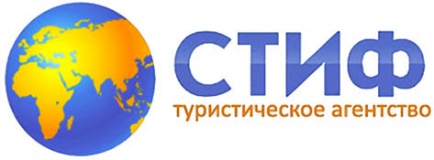 ООО «СТИФ»
173002, Великий Новгород, Воскресенский бульвар, д.10/1
Тел./факс (8162) 77-70-63, 73-05-50e-mail: bron@stif53.ruweb-сайт: www.stif.novcity.ruГостиницаМесто в2-местном номереМесто в1-местном номере3-ий взр. на доп. местеПакет обеды(2 обеда)Пакет ужины(2 ужина в отеле)«Парк Инн» 4 (бассейн + сауна) 
Шведский стол94081171278088001300«Волхов» 4Шведский стол749481286528800800«Садко» 3Шведский стол672070406272800700«Интурист» 3Шведский стол707278086400800700«Три кота»Континентальный завтрак68227910-800-Гостевой дом «Валерия» (бассейн и сауна доп. оплата)-Континентальный завтрак65287872-800-ГостиницаМесто в2-местном номереМесто в1-местном номере3-ий взр. на доп. местеПакет обеды(2 обеда)Пакет ужины(2 ужина в отеле)«Парк Инн» 4 (бассейн + сауна) 
Шведский стол1363215936120328001300«Волхов» 4Шведский стол117181235210752800800«Садко» 3Шведский стол109441126410496800700«Интурист» 3Шведский стол112961203210624800700«Три кота»Континентальный завтрак1104612134-800-Гостевой дом «Валерия» (бассейн и сауна доп. оплата)-Континентальный завтрак1075212096-800-ГостиницаМесто в2-местном номереМесто в1-местном номере3-ий взр. на доп. местеПакет обеды(2 обеда)Пакет ужины(2 ужина в отеле)«Парк Инн» 4 (бассейн + сауна) 
Шведский стол1366415968120648001300«Волхов» 4Шведский стол117501238410784800800«Садко» 3Шведский стол109761129610528800700«Интурист» 3Шведский стол113281206410656800700«Три кота»Континентальный завтрак1107812166-800-Гостевой дом «Валерия» (бассейн и сауна доп. оплата)-Континентальный завтрак1078412128-800-ГостиницаМесто в2-местном номереМесто в1-местном номере3-ий взр. на доп. местеПакет обеды(3 обеда)Пакет ужины(3 ужина в отеле)«Парк Инн» 4 (бассейн + сауна) 
Шведский стол22214268221901412001950«Волхов» 4Шведский стол18899201661696612001200«Садко» 3Шведский стол17478181181658212001100«Интурист» 3Шведский стол18118195901677412001100«Три кота»Континентальный завтрак1783720013-1200-Гостевой дом «Валерия» (бассейн и сауна доп. оплата)-Континентальный завтрак1667219360-1200-ГостиницаМесто в2-местном номереМесто в1-местном номере3-ий взр. на доп. местеПакет обеды(3 обеда)Пакет ужины(3 ужина в отеле)«Парк Инн» 4 (бассейн + сауна) 
Шведский стол 24480290882128012001950«Волхов» 4   Шведский стол 21165224321923212001200«Садко» 3   Шведский стол 19744203841884812001080«Интурист» 3   Шведский стол 20384218561904012001110«Три кота»Континентальный завтрак 2010222278-1200-Гостевой дом «Валерия» (бассейн и сауна доп. оплата).Континентальный завтрак1955222240-1200-Великий Новгород, гост  / Псков, гост.Место в2-х местном номереМесто в1-м  номере3-ий взр. на доп. месте«Садко» 3 швед. стол, / 
г. Псков, гост. «Октябрьская» 3, гост. «Рижская» 3 177451867615232Великий Новгород, гост  / Псков, гост.Место в2-х местном номереМесто в1-м  номере3-ий взр. на доп. месте«Волхов» 4 швед. стол / г. Псков, гост. «Подзноева» 4*258303189221568«Волхов» 4 швед. стол / Псков, гост. «Подзноева» 3*240882869420730«Садко» 3 швед. стол, / 
г. Псков, гост. «Октябрьская» 3, гост. «Рижская» 3 223252323219942Гостиница Великий Новгород/Псков Место в2-местном номереМесто в1-местном номере3-ий взр. на доп. месте«Волхов» 4 / Двор Подзноева 3Шведский стол 299403567026112«Садко» 3« / «Октябрьская» 3 или гост «Рижская» 3Шведский стол 260402726023210ГостиницаМесто в2-местном номереМесто в1-местном номере3-ий взр. на доп. местеПакет обеды(5 обедов)Пакет ужины(5 ужинов в отеле)«Волхов» 4   Шведский стол 26074286092220820002000«Садко» 3   Шведский стол 23360246402156820001750Великий Новгород / Тверь Место в2-х местном номереМесто в1-м номере3-ий взр. на доп. месте«Волхов» 4 / гост «Тверь»/ гостиница «Селигер»390154310038150«Садко» 3 / гост «Тверь»/ гостиница «Селигер»369504010037650